T.C. ESKİŞEHİR OSMANGAZİ ÜNİVERSİTESİSAĞLIK BİLİMLERİ ENSTİTÜSÜ2019-2020 GÜZ YARIYILI  AKADEMİK ÇALIŞMA TAKVİMİ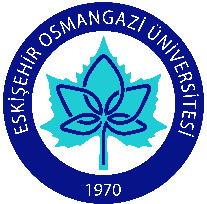         NOT:         1.     Zorunlu durumlarda tarihlerde değişiklik yapılabilir.Güz Yarıyılının ve Derslerin Başlangıcı23 EYLÜL 2019Güz YY’ de Tez Çalışması (YL)’ye kayıt Olacak YL Öğrencilerin Tez Başlıklarının Bildirimi Son Tarihi19 Eylül 2019Özel Öğrenci Başvuruları25-27 EYLÜL 2019Ekle-Sil 25-27 EYLÜL 2019Özel Öğrenci Ders Kayıtlarının Sisteme Girilmesi01-04 EKİM 2019Diğer Üniversitelerden Ders Almak İçin Son Başvuru Tarihi30 EYLÜL 2019Geçerli Bir Mazereti Sebebiyle Hiç Kayıt Olmamış Veya Kayıtları Danışman Tarafından Onaylanmamış Öğrencilerin AB Dalı Başkanına Onaylatacakları Dilekçe İle Geç Kayıt İçin Enstitü’ ye Başvuruları (Geç kayıt, EYK onayı ve “Geç Kayıt Ücreti” ödenmesi ile yapılır.)04 EKİM 2019Diğer Üniversite Öğrencilerinin Misafir Öğrenci Olarak Ders Almak İçin Son Başvuru Tarihi30 EYLÜL  2019Derslerin Yarıyıl içi ve sonu Etkinliklerinin ve Başarı Notuna Katkılarının Sisteme Son Giriş Tarihi9 Ekim 2019Güz Yarıyıl Ara, Yarıyıl Sonu ve Bütünleme Sınav Tarihlerinin, Öğretim Üyelerince Sisteme Son Giriş9 Ekim 2019Yeni Öğrencilerin Önceki Öğrenimlerinde Aldıkları Dersleri Saydırmak İçin Son Başvuru Tarihi18 EKİM 2019Doktora Yeterlik Sınavı İçin Öğrencilerin Başvurusu. (2019-2020 Güz Yarıyılında Doktora Yeterlik Dersine kayıt olmuş öğrenciler başvurabilir). 1 EKİM -1 KASIM 2019Doktora Yeterlik Sınavları İçin Anabilim Dalı Başkanlıklarınca Jürilerin Oluşturulması ve Enstitü’ ye Bildirimi11 KASIM -22 KASIM 2019Doktora Yeterlik Sınavları02 -27 ARALIK 2019Ara Sınavlar09-16 Kasım 2019Ara Sınavlar Sonuç Bildirimi Son Tarih22 Kasım 2019Devam Bildirimi30  Aralık 2019-3 Ocak 2020YL-DR Tez Savunma Başvuruları Başlangıcı. (Gerekli AKTS ve mezuniyet şartlarını 2019-2020 güz yarıyılı sonunda yerine getirecek öğrenciler için  )06 OCAK 2020Güz Yarıyılı Derslerin Tamamlanması03 OCAK 2020Yarıyıl sonu Sınavları06-17 Ocak 2020Güz Yarıyılı Sonu17 Ocak 2020Güz Yarıyılı Ara Sınav İçin Mazeret Sınavları23-27 Aralık 2019Güz Yarıyılı Ara Sınav Mazeret Sınavları Sonuç Bildirimi17 OCAK 2020Güz Yarıyılı YY Sonu ve Harf Notlarının (Tez ve Uzmanlık Alan Dersleri dâhil) Sisteme Son Giriş Tarihi25 Ocak 2020Güz Yarıyılı Bütünleme Sınavları27-28-29 Ocak 2020Güz Yarıyılı Bütünleme Sınavları Sonuç Bildirimi30 Ocak 20202019-2020 Güz Yarıyılı itibariyle Azami süresinin son yarıyılında olan öğrencilerin Tez Savunma sınavına girecekleri son tarihSavunma Sınavında başarılı olan öğrencilerin    Mezuniyet Onayı için Cilt Onayı  ciltli tezlerini,  Yönetmelik gereği  tez savunma sınavını takip eden 1 ay içinde Enstitüye teslim etmeleri  gerekir.Savunma Sınavında  değişiklik (düzeltme-geliştirme)  alan öğrencilerin sınavını takip eden   en geç 3 ay içinde tekrar tez savunma sınavına girmiş olması gerekir. Bu sınavda başarılı olan öğrencilerin Mezuniyet Onayı için ciltli tezlerini,  Yönetmelik gereği  tez savunma sınavını takip eden 1 ay içinde Enstitüye teslim etmeleri  gerekir.29 OCAK 2020